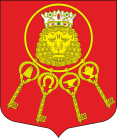 Внутригородское муниципальное образование Санкт-Петербурга муниципальный округ Владимирский округМЕСТНАЯ АДМИНИСТРАЦИЯ(МА МО МО Владимирский округ)Правды ул., д. 12, Санкт-Петербург, 191119, т/ф +7(812)713-27-88,+7(812)710-89-41, e-mail:  sovetvo@mail.ruсайт:владимирскийокруг.рф,  ИНН 7840328382  КПП 784001001 ОКТМО  40913000   ОГРН  1057813015149ПОСТАНОВЛЕНИЕ16.10.2019											№ 02-03/381	В соответствии со ст. 179 Бюджетного Кодекса Российской Федерации, Положением о бюджетном процессе в муниципальном образовании муниципальный округ Владимирский округ, принятом Решением МС МО МО Владимирский округ от 24.04.2013 № 24 (в редакции Решения МС МО МО Владимирский округ от 16.03.2016 №9), Постановлением МА МО МО Владимирский округ от 04.08.2017 г. № 02-03/346 «Об утверждении Положения «О порядке разработки, реализации и оценки эффективности муниципальных программ внутригородского муниципального образования Санкт-Петербурга муниципальный округ Владимирский округ» ПОСТАНОВЛЯЮ:	1. Утвердить муниципальные программы:	1.1. «Благоустройство внутриквартальных территорий внутригородского муниципального образования Санкт-Петербурга муниципальный округ Владимирский округ», со сроком реализации в 2020 и 2021 годах, согласно Приложению №1 к настоящему Постановлению;	1.2. «Участие в профилактике терроризма и экстремизма, а также в минимизации и(или) ликвидации последствий их проявлений на территории муниципального образования», со сроком реализации в 2020 и 2021 годах, согласно Приложению №2 к настоящему Постановлению;	1.3. «Организация и проведение местных и участие в организации и проведении городских праздничных и иных зрелищных мероприятий», со сроком реализации в 2020 и 2021 годах, согласно Приложению №3 к настоящему Постановлению;	1.4. «Организация и проведение досуговых мероприятий для жителей муниципального образования», со сроком реализации в 2020 и 2021 годах, согласно Приложению №4 к настоящему Постановлению;	2. Настоящее Постановление вступает в силу с момента опубликования (обнародования).	3. Контроль над выполнением настоящего Постановления возложить на 
И.о. Главы Местной Администрации Клименко Л.П. И.о. Главы Местной Администрации 					Л.П. КлименкоОб утверждении муниципальных программ